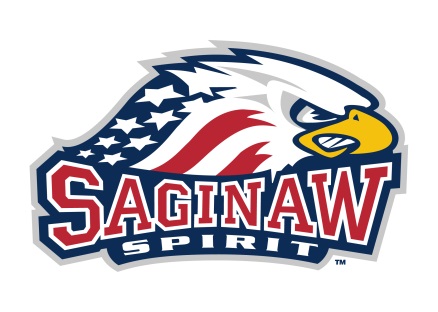 Saginaw Spirit Hockey Club –Invoice 
Customer Name: Anthony KrenzelPayment for:Online order 4/30/211x Flint Firebirds - Official Game Puck1x Guelph Storm - Official Game Puck1x Kitchener Rangers - Official Game Puck1x London Knights - Official Game Puck1x Mississauga Steelheads - Official Game Puck1x Sarnia Sting - Official Game Puck1x Soo Greyhounds - Official Game Puck1x Saginaw Spirit - Official Game Puck (Design #1)1x Niagara Ice Dogs - Official Game Puck1x Saginaw Spirit - Mini Goalie StickSubtotal (with discount 20%) $48.80 + tax $2.93  shipping $10.00Total Amount Due: $ 61.73If you have any questions about this invoice or to make a credit card payment, please call: (989) 497-7747. We accept: VISA, MASTERCARD, DISCOVER & AMERICAN EXPRESS.